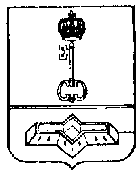 АДМИНИСТРАЦИЯ МУНИЦИПАЛЬНОГО ОБРАЗОВАНИЯШЛИССЕЛЬБУРГСКОЕ ГОРОДСКОЕ ПОСЕЛЕНИЕКИРОВСКОГО МУНИЦИПАЛЬНОГО РАЙОНАЛЕНИНГРАДСКОЙ ОБЛАСТИПОСТАНОВЛЕНИЕот  29.11.2022 №  546О внесении изменений в постановлениеадминистрации  МО Город Шлиссельбург от 07.10.2022  №  446 «Об утвержденииАдминистративного регламента оказания администрацией МО Город Шлиссельбург муниципальной услуги по перераспределениюземель и (или) земельных участков, находящихсяв государственной или муниципальной собственности,и земельных участков, находящихся в частной собственности»В соответствии с Федеральным законом Российской Федерации   от 27.07.2010  № 210 - ФЗ «Об организации предоставления государственных и муниципальных услуг», Уставом                  МО Город Шлиссельбург:1. Внести изменения в постановление администрации МО Город Шлиссельбург                          от 07.10.2022  №  446 «Об утверждении Административного регламента оказания администрацией МО Город Шлиссельбург муниципальной услуги по перераспределению земель и (или) земельных участков, находящихся в государственной или муниципальной собственности, и земельных участков, находящихся в частной собственности», изложив Приложения 3, 4  к Административному регламенту оказания администрацией МО Город Шлиссельбург муниципальной услуги по перераспределению земель и (или) земельных участков, находящихся в государственной или муниципальной собственности, и земельных участков, находящихся в частной собственности в новой редакции согласно приложению                            к настоящему постановлению.2. Настоящее постановление подлежит опубликованию в средствах массовой информации  и размещению на официальном сайте администрации МО Город Шлиссельбург          и вступает в силу после его официального опубликования (обнародования).3.  Контроль за исполнением настоящего постановления оставляю за собой.Глава администрации		              		                                  	         А.А. ЖелудовРазослано: заместителю главы администрации, ОАГиЗ, МФЦ, в дело.                                                                                                                                                               Приложение                                                                                               к постановлению администрации                                                                                МО Город Шлиссельбург                                                                        от 29.11.2022 № 546Приложение  3к Административному регламентуоказания администрацией МО Город Шлиссельбург муниципальной услуги по перераспределению земель и (или) земельных участков, находящихся в государственной или муниципальной собственности, и земельных участков, находящихся в частной собственности ____________________________________________(Ф.И.О. физического лица и адрес проживания / наименование                          организации и ИНН)_____________________________________________________ (Ф.И.О. представителя заявителя и реквизиты доверенности)_____________________________________________________Контактная информация:тел. __________________________________________________эл. почта _____________________________________________РЕШЕНИЕо возврате заявления и документов Администрацией МО Город Шлиссельбург рассмотрено заявление о предоставлении муниципальной услуги по перераспределению земель и (или) земельных участков, находящихся в государственной или муниципальной собственности, и земельных участков, находящихся в частной собственности и приложенные к нему документы, принято решение                   о возврате заявления и документов о предоставлении муниципальной услуги по следующим основаниям: _________________________________________________________________________________________________________________________________________________________(указываются наименование основания в соответствии с административным регламентом и разъяснения причин возврата заявления и документов о предоставлении муниципальной услуги заявителю)Вы вправе повторно обратиться в орган, уполномоченный на предоставление муниципальной услуги, с заявлением о предоставлении муниципальной услуги после устранения указанных нарушений.Данное решение может быть обжаловано в досудебном порядке путем направления жалобы в орган, уполномоченный на предоставление муниципальной услуги, а также                            в судебном порядке._____________________________      ____________________      ___________________________    (Должность уполномоченного лица)          (подпись должностного лица)               (Ф.И.О. должностного лица)Приложение 4к   Административному регламентуоказания администрацией МО Город Шлиссельбург муниципальной услуги по перераспределению земель и (или) земельных участков, находящихся в государственной или муниципальной собственности, и земельных участков, находящихся в частной собственности ____________________________________________	(Ф.И.О. физического лица и адрес проживания / наименование                          организации и ИНН)_____________________________________________________ (Ф.И.О. представителя заявителя и реквизиты доверенности)_____________________________________________________Контактная информация:тел. __________________________________________________эл. почта _____________________________________________РЕШЕНИЕоб отказе в предоставлении муниципальной услугиАдминистрацией МО Город Шлиссельбург рассмотрено заявление о предоставлении муниципальной услуги по перераспределению земель и (или) земельных участков, находящихся в государственной или муниципальной собственности, и земельных участков, находящихся в частной собственности и приложенные к нему документы, принято решение об отказе в предоставлении муниципальной услуги по следующим основаниям: ____________________________________________________________________________________________________________________________________________________________________(указываются наименование основания в соответствии с административным регламентом и разъяснение причин отказа в предоставлении муниципальной услуги)Вы вправе повторно обратиться в орган, уполномоченный на предоставление муниципальной услуги, с заявлением о предоставлении муниципальной услуги после устранения указанных нарушений.Данное решение может быть обжаловано в досудебном порядке путем направления жалобы в орган, уполномоченный на предоставление муниципальной услуги, а также в судебном порядке._____________________________     ____________________      ___________________________    (Должность уполномоченного лица)         (подпись должностного лица)            (Ф.И.О. должностного лица)